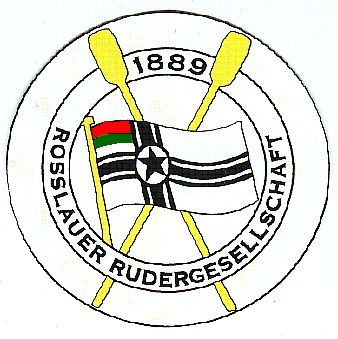 Roßlauer Rudergesellschaft e. V. FahrtkostenabrechnungName:	……………………………………………..Anschrift:	……………………………………………..Fahrtzweck:	………………………………………			………………………………………Fahrer und Pkw- Kennzeichen:	………………….Kilometer gesamt:	………..km  x 0,30€ → ………...Mitfahrer/ Anhänger:	……….. km x 0,02€ → …………€				……….. km x 0,02€ → …………€……….. km x 0,02€ → …………€……….. km x 0,02€ → …………€……….. km x 0,02€ → …………€……….. km x 0,02€ → …………€……….. km x 0,02€ → …………€Gesamtkosten:						………….€□	Fahrtkosten bitte überweisen:	Konto: IBAN:	………………………………………	Inhaber:		………………………………………	Bank:		………………………………………□	Fahrtkostenwerden gespendet. Spendenquittung erbeten.Datum:	…………..			Unterschrift:	…………….□	Sachlich richtig:
□	Fahrtkosten überwiesen
□	Spendenquittung erstellt: